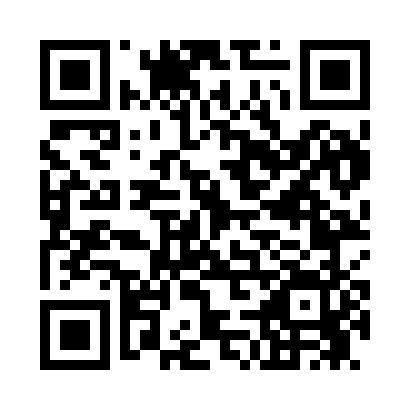 Prayer times for Devils Corner, Wisconsin, USAMon 1 Jul 2024 - Wed 31 Jul 2024High Latitude Method: Angle Based RulePrayer Calculation Method: Islamic Society of North AmericaAsar Calculation Method: ShafiPrayer times provided by https://www.salahtimes.comDateDayFajrSunriseDhuhrAsrMaghribIsha1Mon3:355:281:135:208:5710:502Tue3:365:291:135:208:5710:493Wed3:375:291:135:208:5610:494Thu3:385:301:135:218:5610:485Fri3:395:311:135:218:5610:476Sat3:405:311:135:218:5510:467Sun3:415:321:145:218:5510:468Mon3:425:331:145:218:5510:459Tue3:435:331:145:218:5410:4410Wed3:455:341:145:218:5410:4311Thu3:465:351:145:208:5310:4212Fri3:475:361:145:208:5210:4113Sat3:495:371:145:208:5210:4014Sun3:505:381:155:208:5110:3815Mon3:515:391:155:208:5010:3716Tue3:535:391:155:208:5010:3617Wed3:545:401:155:208:4910:3518Thu3:565:411:155:208:4810:3319Fri3:575:421:155:198:4710:3220Sat3:595:431:155:198:4610:3021Sun4:005:441:155:198:4510:2922Mon4:025:451:155:198:4410:2723Tue4:035:461:155:188:4310:2624Wed4:055:471:155:188:4210:2425Thu4:075:481:155:188:4110:2326Fri4:085:491:155:178:4010:2127Sat4:105:511:155:178:3910:1928Sun4:115:521:155:168:3810:1829Mon4:135:531:155:168:3710:1630Tue4:155:541:155:168:3610:1431Wed4:165:551:155:158:3410:13